Зазвенел яркий желто-красно-оранжевый будильник, и проснулась Осень-красавица. — Я не опоздала?— встревожилась она и выглянула в окно.— Меня уже ждут, наверное.Осень собралась быстро и, конечно, не забыла свою волшебную шаль. Золотая шаль была соткана из нитей грибного дождя и солнечных лучей, а если приглядеться, виделись в золоте разноцветные осенние листья, грибы и колосья, виноград и яблоки, и улетающие журавли, и еще столько всего, что даже сама Осень не могла запомнить.Явилась Осень к людям. А люди и не сразу заметили. Не до того им. Удивлены и расстроены люди. Крупные в садах яблоки выросли за лето, но кислые. На полях золотые колосья, красивые колосья, а зерна легкие, будто ненастоящие — не получится из них хорошей муки. А на виноградниках тяжелые гроздья. Видимо-невидимо их, но не сладкий виноград, не вкусный совсем. Вот люди и беспокоятся.А Осень не беспокоится. «Лето хорошо поработало, все подготовило,— огляделась она,— дело за мной». И взлетела над садами, полями, виноградниками волшебная шаль Осени.Теперь людям только успевай! Яблоки сладкие: в ту корзину — желтые, в эту — красные. Зерна тяжелые: из одних — мука для хлеба, из других, самых лучших,— для пирожков и пирожных. Виноград сладкий, сочный: и на сегодня, и на завтра, и еще хватит на соки для малышей до самой весны.Быстро собрали люди урожай и, похоже, были им очень довольны. И Осень рада. Как же иначе! Но вот посмотрели люди вокруг, и оказалось, что в садах их не осталось яблок; а поля вовсе не золотые, а черные; а виноградники, раньше желто-зеленые и фиолетовые, стали бледными, грустными, без единой яркой виноградинки. Переглянулись люди:— Осень? Уже?«Конечно, это я,— подумала Осень,— давно я. Наверное, люди были так заняты урожаем, что меня просто не сразу заметили. Неважно! Главное, что всего много и все вкусное». И Осень улыбнулась — она была довольна.А люди не улыбнулись, они, кажется, уже не были довольны.— Да…— вздохнули люди.— Лето кончилось. Вот и осень. Да…— задумались они.— Осень… А что делать?.. А ничего не поделаешь.«Странно,— удивилась Осень,— люди мне будто и не рады. Быть не может».И снова, теперь уже над лесами и перелесками, взлетела волшебная шаль Осени.И вот машина за машиной, автобус за автобусом повезли людей в осенний лес. Долго гуляли люди по лесу и, кажется, были довольны. «Урожай понравился, лес мой понравился, значит, и я людям в радость»,— думала Осень.А люди будто снова недовольны чем-то, будто печальны даже. Несут люди полные корзинки грибов. И в рыжих, и в разных — красных, шоколадных, желтых — шапочках. А корзины с осенней ягодой — ярко-ярко-красной клюквой! А еще охапки разноцветных рябиновых, дубовых, кленовых листьев. Бережно несут люди домой это осеннее волшебство и вздыхают:— Осень… Да… Совсем осень. А что делать?.. А ничего не поделаешь… «А что, что нужно делать?!— Осень почти испугалась.— Почему печальны люди? Неужели они хотят прогнать меня? Неужели я все-таки им не нравлюсь?»И она решила удивить людей, дать им полюбоваться тем, что не увидишь ни в какое другое время года. В самое небо на этот раз взлетела волшебная шаль Осени.— Смотрите, смотрите,— звали друг друга люди,— быстрее, не успеете. Даже самые равнодушные долго не отрывали глаз от неба. И неудивительно. Летели птицы. Просто летели, и все. На юг.— Видишь? Это стая ласточек. Маленьких, но очень смелых.— Да нет же — это ровная-преровная нить сказочных гусей-лебедей.— Тебе показалось! Это журавли. Это их стройный клин. Это они курлычат.Вот такое чудо подарила Осень людям. Долго смотрели люди в небо, вслед прекрасным разным птицам. А потом?— Да… Осень. Да, настоящая осень. А что делать? А ничего не поделаешь…Опустила Осень руки. Заплакала Осень. «Ничем людям не угодишь. Уйду!» Закуталась она в свою волшебную шаль и отправилась куда глаза глядят. Но вот беда — расстроенная, обиженная Осень нечаянно надела свою шаль наизнанку. А изнанка была… Совсем не золотой, совсем не красивой, совсем другой была изнанка. Так случается и не с волшебными вещами, а с волшебными тем более. Не красные яблоки, не золотые листья, не крики журавлей несла с собой изнанка чудесной шали. Холодный долгий дождь и злой ветер вырвались из ее складок.Дует ветер, льет дождь, медленно бредет — уходит Осень вдаль по размокшей уже дороге. А что же люди? Люди смотрят в другую сторону. Там, в другой стороне, невидимая пока, на обочине дороги, чтобы в слякоть не ступить, стоит в белых своих одеждах красавица Зима.Взмахнула Зима своей волшебной шалью, и полетели сначала редкие, потом все чаще снежинки. Удивительные, хрупкие, узорчатые, невесомые, прекрасные. Чудо? Радость? Да уж и не знаю…— Зима? Уже?— переглянулись люди.— Да… Осень прошла. Быстро как… Да… А жаль. Вот и зима. А что делать?.. А ничего не поделаешь…Интересный народ — люди. Жаль им Осень!.. Не ту, добрую, золотую. Сегодняшнюю — дождливую, печальную, некрасивую. А вот Зима со всеми чудесами, похоже, не ко времени им. Странные люди. Да… А что делать?.. А ничего не поделаешь.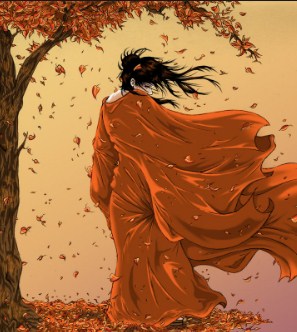 